PHIẾU CẬP NHẬT, CHỈNH SỬA THÔNG TIN DÂN CƯI. Thông tin về người khai(1)1. Họ, chữ đệm và tên(2):...........................................................................................3. Quan hệ với người được cập nhật, chỉnh sửa thông tin:.......................................II. Thông tin về người được cập nhật, chỉnh sửa thông tin(4)1. Họ, chữ đệm và tên khai sinh(2):.....................................................................3. Giới tính: □ Nam □ Nữ5. Nơi thường trú(5):.............................................................................................................................................................................................................................................................6. Nơi ở hiện tại (Chỉ kê khai nếu khác nơi thường trú)(5):................................................................................................................................................................................................................................................................................................................................................7. Số hồ sơ hộ khẩu(6):..........................................................................................................III. Nội dung thông tin cập nhật, chỉnh sửa..................................................................................................................................................................................................................................................................................................................................................................................................................................................................................................................................................................................................................................................................................................................................................................................................................................................................................................................................................................................................................................IV. Hồ sơ, tài liệu kèm theo........................................................................................................................................................................................................................................................................................................................................................................................................................................................................................................................................................................................Ghi chú: (1)Chỉ phải ghi thông tin về người khai trong trường hợp người khai không phải là người được cập nhật, chỉnh sửa thông tin. (2)Viết IN HOA đủ dấu.(3)Ghi số định danh cá nhân, số căn cước công dân (CCCD), trường hợp chưa có số ĐDCN thì ghi số CMND.(4)Ghi thông tin của công dân trước khi được cập nhật, chỉnh sửa. (5)Ghi đầy đủ địa danh hành chính 03 cấp: xã, huyện, tỉnh.(6 )Cán bộ Công an ghi mục này.Mẫu DC02 ban hành kèm theo
Thông tư số 104/2020/TT-BCA ngày 30/9/2020Tỉnh/thành phố:….........................Quận/huyện/thị xã/thành phố…….Xã/phường /thị trấn:……………….CỘNG HÒA XÃ HỘI CHỦ NGHĨA VIỆT NAM
Độc lập - Tự do - Hạnh phúc
---------------2. Số ĐDCN(3)
Số CMND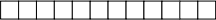 2. Ngày, tháng, năm sinh: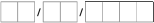 4. Số ĐDCN(3)
Số CMND
Phê duyệt của Thủ trưởng cơ quan
(Ký, ghi rõ họ tên và đóng dấu)
Cán bộ đề xuất
(Ký, ghi rõ họ tên)........, ngày…tháng…năm…
Người khai
(Ký, ghi rõ họ tên)